Publicado en Barcelona el 12/12/2017 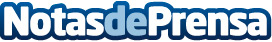 ‘Estàs Igual!’, primer programa transmedia interactivo en Instagram‘Estàs Igual!‘, programa de TV3 producido por LaviniaNext y presentado por la actriz Cristina Brondo, abre la puerta a una nueva experiencia transmedia y personalizada para todos los espectadores que ya está disponible en el perfil de Instagram. Datos de contacto:Miquel Pellicer932 723 410Nota de prensa publicada en: https://www.notasdeprensa.es/estas-igual-primer-programa-transmedia Categorias: Comunicación Televisión y Radio E-Commerce Dispositivos móviles http://www.notasdeprensa.es